1000 points=20 minutes free drawing time2000 points= Listen to music while working 3000 points= Double fitness day4000 points= Icypole reward5000 points= No Homework grid for a week6000 points= 20 min ipad/laptop time7,000 points= Choose your own seat day9, 000 points= Sports Attire day11,000 points= Movie and pyjama afternoon14, 000 points= Class party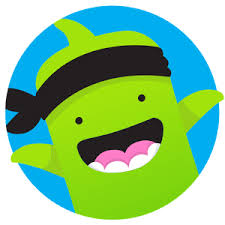 